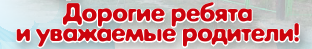 Наступает   июнь, и   ребенок  в  очередной  раз задает   родителям   ритори-ческий   вопрос:  «Мама, а я в лагерь этим летом поеду?!»Казалось бы, чего проще сказать: «Да, родной!»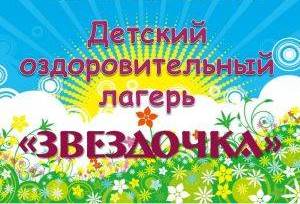       Муниципальное образовательное учреждение дополнительного образования детей «Детский оздоровительно-образовательный центр «Звездочка» Советского муниципального района Ставропольского края предлагает свои услуги по организации летнего отдыха и оздоровления детей в возрасте 7-15 лет.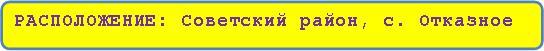     Детский оздоровительно- образовательный центр «Звездочка» расположен на территории охраняемого водохранилища. Это экологически чистый район с особыми климатическими условиями. В самые жаркие дни температура воздуха в лагере ниже на 3-4 градуса, чем на остальной территории района. 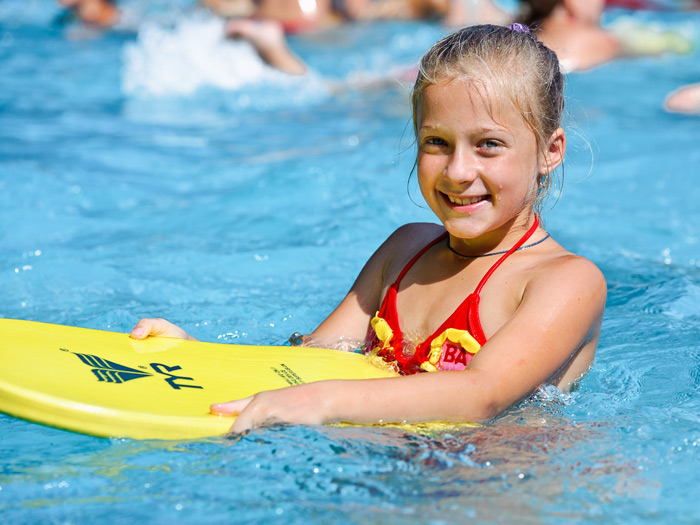 На сегодняшний день  работа каждой смены  организована  по  пяти  направлениям:·        Военно-патриотическому;·        Туристско-краеведческому;·        Физкультурно-спортивному;·        Художественно – эстетическому;·        Эколого-биологическому.Количество мест –   72 ЧЕЛОВЕКАИнфраструктура: Футбольное поле, волейбольные и баскетбольные площадки. Отрядные места, беседки. Библиотека, игровые комнаты для проведения кружков, площадки для проведения массовых мероприятий, концертов.Питание - пятиразовое. Ежедневно в меню свежие фрукты и овощи, соки, выпечка.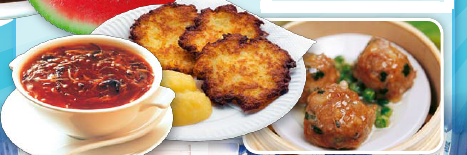  Квалифицированные педагоги и вожатые, разновозрастной подход.Детский оздоровительный лагерь  имеет в наличии:1.Культурно-развлекательные программы со спортивными, театрализованными и интеллектуальными состязаниями, концертами, дискотеками на свежем воздухе.2. Безопасное пространство, с профессиональной охраной,   видеонаблюдением.3.Ежедневное купание детей в бассейне в наиболее благоприятное для закаливания и получения солнечных ванн время суток.     В течение  лета 2019 г. в лагере будут  работать три  оздоровительные смены продолжительностью  21  день  каждая.Первая смена:  с 09. 06. по 29. 06. 2019 г.Вторая смена: с 02. 07. по 22.07. 2018 г.Третья смена: с 26. 07. по 15. 08. 2018 г.Заявки принимаются:357910, Ставропольский край,г. Зеленокумск ул. Мира, 18. Кабинет № 110Тел. 8(86552)6-56-938-905-468-77-32  Елена Ивановна Логвиновае-маil:   elena.logvinova.63@mail.ruили357907, Ставропольский край,х. Андреевский ул. Школьная, 1.Тел. 8(86552) 4-40-688-918-794-19-46  Иванькина Наталья Анатольевна – зам. директора по ВРе-маil:   9614740857@mail.ru